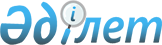 Об установлении ограничительных мероприятий
					
			Утративший силу
			
			
		
					Решение акима Миялинского сельского округа Байганинского района Актюбинской области от 5 июля 2017 года № 6. Зарегистрировано Департаментом юстиции Актюбинской области 20 июля 2017 года № 5608. Утратило силу решением акима Миялинского сельского округа Байганинского района Актюбинской области от 13 сентября 2017 года № 7
      Сноска. Утратило силу решением акима Миялинского сельского округа Байганинского района Актюбинской области от 13.09.2017 № 7 (вводится в действие со дня первого официального опубликования).

      Примечание РЦПИ.

      В тексте документа сохранена пунктуация и орфография оригинала.
      В соответствии со статьей 35, 37 Закона Республики Казахстан от 23 января 2001 года № 148 "О местном государственном управлении и самоуправлении в Республике Казахстан", подпунктом 7) статьи 10-1 Закона Республики Казахстан от 10 июля 2002 года "О ветеринарии" и на основании представления главного государственного ветеринарно-санитарного инспектора государственного учреждения "Байганинская районная территориальная инспекция Комитета ветеринарного контроля и надзора Министерства сельского хозяйства Республики Казахстан" от 13 июня 2017 года № 77, исполняющий обязанности акима Миялинского сельского округа РЕШИЛ: 
      1. Установить ограничительные мероприятия на территории села Миялы Миялинского сельского округа, в связи с выявлением заболевания бешенства среди крупного рогатого скота. 
      2. Контроль за исполнением настоящего решения оставляю за собой.
      3. Настоящее решение вводится в действие со дня его первого официального опубликования
					© 2012. РГП на ПХВ «Институт законодательства и правовой информации Республики Казахстан» Министерства юстиции Республики Казахстан
				
      Исполняющий обязанности акима 
Миялинского сельского округа:

К.Амангельды
